Audubon-Downriver Neighborhood Council		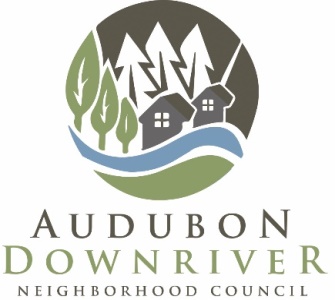 	Membership Meeting Minutes	Finch Elementary School	, 2018Meeting was called to order at 7:00 pm by Chair Fran Papenleur. sonSecretary’s Report:  membership meeting were reviewed and approved. Membership Report:  Diana Frazier reported we have 3 voting members.  To qualify, a person must attend at least two meetings in a 12-month period. There was a quorum present.Treasurer’s Report:  he account balance is $6,567.. expected toCommunity Assembly registration ne 7th  On-line complaint form is available.Planning:Library 6 Traffic  Safety:  Jeff Public Safetymemberare needed.  They Next dis  Royerannounced the second annualspecial event for .  It will be held at Next Board Meeting: .  Next General Meeting: The meeting was adjourned at pm